Fields marked with an asterisk (*) are requiredFields marked with an asterisk (*) are requiredFields marked with an asterisk (*) are requiredFields marked with an asterisk (*) are requiredFields marked with an asterisk (*) are requiredFields marked with a caret (^) are for office use onlyFields marked with a caret (^) are for office use onlyFields marked with a caret (^) are for office use onlyFields marked with a caret (^) are for office use onlyFields marked with a caret (^) are for office use onlyFields marked with a caret (^) are for office use onlyOffice use only^Section 1 – Owner/Applicant detailsSection 1 – Owner/Applicant detailsSection 1 – Owner/Applicant detailsSection 1 – Owner/Applicant detailsSection 1 – Owner/Applicant detailsSection 1 – Owner/Applicant detailsSection 1 – Owner/Applicant detailsSection 1 – Owner/Applicant detailsSection 1 – Owner/Applicant detailsSection 1 – Owner/Applicant detailsSection 1 – Owner/Applicant detailsOwner/Applicant*Address*Postal address*Phone*Email*Email*Email*Section 2 – Prime Mover detailsSection 2 – Prime Mover detailsSection 2 – Prime Mover detailsDollies information not required – must meet GuidelinesDollies information not required – must meet GuidelinesDollies information not required – must meet GuidelinesDollies information not required – must meet GuidelinesDollies information not required – must meet GuidelinesDollies information not required – must meet GuidelinesDollies information not required – must meet GuidelinesDollies information not required – must meet GuidelinesRegistration no*State*State*State*State*State*GVM*Make*Model*Model*Model*Model*Model*GCM*Section 3 – Mass detailsSection 3 – Mass detailsSection 3 – Mass detailsSection 3 – Mass detailsSection 3 – Mass detailsSection 3 – Mass detailsSection 3 – Mass detailsSection 3 – Mass detailsSection 3 – Mass detailsSection 3 – Mass detailsSection 3 – Mass detailsNominated Steer Axle Operating Mass*(maximum 7.2t where rated)Nominated Steer Axle Operating Mass*(maximum 7.2t where rated)Nominated Steer Axle Operating Mass*(maximum 7.2t where rated)Nominated Steer Axle Operating Mass*(maximum 7.2t where rated)Nominated Steer Axle Operating Mass*(maximum 7.2t where rated)Nominated Steer Axle Operating Mass*(maximum 7.2t where rated)Nominated Steer Axle Operating Mass*(maximum 7.2t where rated)Nominated Steer Axle Operating Mass*(maximum 7.2t where rated)Calculated Drive Axle MassCalculated Drive Axle MassCalculated Drive Axle MassCalculated Drive Axle MassCalculated Drive Axle MassCalculated Drive Axle MassCalculated Drive Axle MassCalculated Drive Axle MassCalculated Drive Axle MassCalculated Drive Axle MassCalculated Drive Axle MassMinus ==GVM*Nominated Steer Mass*Nominated Steer Mass*Nominated Steer Mass*Nominated Steer Mass*(maximum 21.0t subject to rating limit)(maximum 21.0t subject to rating limit)(maximum 21.0t subject to rating limit)Section 4 – Applicant declaration	Section 4 – Applicant declaration	Section 4 – Applicant declaration	Section 4 – Applicant declaration	Section 4 – Applicant declaration	Section 4 – Applicant declaration	Section 4 – Applicant declaration	Section 4 – Applicant declaration	Section 4 – Applicant declaration	Section 4 – Applicant declaration	Section 4 – Applicant declaration	Section 5 – How to submitSection 5 – How to submitSection 5 – How to submitSection 5 – How to submitSection 5 – How to submitSection 5 – How to submitSection 5 – How to submitSection 5 – How to submitSection 5 – How to submitSection 5 – How to submitSection 5 – How to submitEmail completed application form to mvr.permits@nt.gov.au phone 08 8951 5263Email completed application form to mvr.permits@nt.gov.au phone 08 8951 5263Email completed application form to mvr.permits@nt.gov.au phone 08 8951 5263Email completed application form to mvr.permits@nt.gov.au phone 08 8951 5263Email completed application form to mvr.permits@nt.gov.au phone 08 8951 5263Email completed application form to mvr.permits@nt.gov.au phone 08 8951 5263Email completed application form to mvr.permits@nt.gov.au phone 08 8951 5263Email completed application form to mvr.permits@nt.gov.au phone 08 8951 5263Email completed application form to mvr.permits@nt.gov.au phone 08 8951 5263Email completed application form to mvr.permits@nt.gov.au phone 08 8951 5263Email completed application form to mvr.permits@nt.gov.au phone 08 8951 5263Section 6 – Payment options (tick one option)Section 6 – Payment options (tick one option)Section 6 – Payment options (tick one option)Section 6 – Payment options (tick one option)Section 6 – Payment options (tick one option)Section 6 – Payment options (tick one option)Section 6 – Payment options (tick one option)Section 6 – Payment options (tick one option)Section 6 – Payment options (tick one option)Section 6 – Payment options (tick one option)Section 6 – Payment options (tick one option)Section 7 – Applicant notesSection 7 – Applicant notesSection 7 – Applicant notesSection 7 – Applicant notesSection 7 – Applicant notesSection 7 – Applicant notesSection 7 – Applicant notesSection 7 – Applicant notesSection 7 – Applicant notesSection 7 – Applicant notesSection 7 – Applicant notesApplicant to fill out all the information required.A minimum of one (1) business day prior notice is required for all permits.The exemption granted by a permit shall be null and void where there has been a failure to disclose a material fact, or where there has been any misrepresentation of any material fact on which the basis of which an exemption has been granted.If a breach of permit conditions occurs, the permit will be declared null and void and immediately cancelled.A permit may be suspended without prior notice if road conditions deteriorate or for any other reason that may affect infrastructure or the safety of road users.Applicant to fill out all the information required.A minimum of one (1) business day prior notice is required for all permits.The exemption granted by a permit shall be null and void where there has been a failure to disclose a material fact, or where there has been any misrepresentation of any material fact on which the basis of which an exemption has been granted.If a breach of permit conditions occurs, the permit will be declared null and void and immediately cancelled.A permit may be suspended without prior notice if road conditions deteriorate or for any other reason that may affect infrastructure or the safety of road users.Applicant to fill out all the information required.A minimum of one (1) business day prior notice is required for all permits.The exemption granted by a permit shall be null and void where there has been a failure to disclose a material fact, or where there has been any misrepresentation of any material fact on which the basis of which an exemption has been granted.If a breach of permit conditions occurs, the permit will be declared null and void and immediately cancelled.A permit may be suspended without prior notice if road conditions deteriorate or for any other reason that may affect infrastructure or the safety of road users.Applicant to fill out all the information required.A minimum of one (1) business day prior notice is required for all permits.The exemption granted by a permit shall be null and void where there has been a failure to disclose a material fact, or where there has been any misrepresentation of any material fact on which the basis of which an exemption has been granted.If a breach of permit conditions occurs, the permit will be declared null and void and immediately cancelled.A permit may be suspended without prior notice if road conditions deteriorate or for any other reason that may affect infrastructure or the safety of road users.Applicant to fill out all the information required.A minimum of one (1) business day prior notice is required for all permits.The exemption granted by a permit shall be null and void where there has been a failure to disclose a material fact, or where there has been any misrepresentation of any material fact on which the basis of which an exemption has been granted.If a breach of permit conditions occurs, the permit will be declared null and void and immediately cancelled.A permit may be suspended without prior notice if road conditions deteriorate or for any other reason that may affect infrastructure or the safety of road users.Applicant to fill out all the information required.A minimum of one (1) business day prior notice is required for all permits.The exemption granted by a permit shall be null and void where there has been a failure to disclose a material fact, or where there has been any misrepresentation of any material fact on which the basis of which an exemption has been granted.If a breach of permit conditions occurs, the permit will be declared null and void and immediately cancelled.A permit may be suspended without prior notice if road conditions deteriorate or for any other reason that may affect infrastructure or the safety of road users.Applicant to fill out all the information required.A minimum of one (1) business day prior notice is required for all permits.The exemption granted by a permit shall be null and void where there has been a failure to disclose a material fact, or where there has been any misrepresentation of any material fact on which the basis of which an exemption has been granted.If a breach of permit conditions occurs, the permit will be declared null and void and immediately cancelled.A permit may be suspended without prior notice if road conditions deteriorate or for any other reason that may affect infrastructure or the safety of road users.Applicant to fill out all the information required.A minimum of one (1) business day prior notice is required for all permits.The exemption granted by a permit shall be null and void where there has been a failure to disclose a material fact, or where there has been any misrepresentation of any material fact on which the basis of which an exemption has been granted.If a breach of permit conditions occurs, the permit will be declared null and void and immediately cancelled.A permit may be suspended without prior notice if road conditions deteriorate or for any other reason that may affect infrastructure or the safety of road users.Applicant to fill out all the information required.A minimum of one (1) business day prior notice is required for all permits.The exemption granted by a permit shall be null and void where there has been a failure to disclose a material fact, or where there has been any misrepresentation of any material fact on which the basis of which an exemption has been granted.If a breach of permit conditions occurs, the permit will be declared null and void and immediately cancelled.A permit may be suspended without prior notice if road conditions deteriorate or for any other reason that may affect infrastructure or the safety of road users.Applicant to fill out all the information required.A minimum of one (1) business day prior notice is required for all permits.The exemption granted by a permit shall be null and void where there has been a failure to disclose a material fact, or where there has been any misrepresentation of any material fact on which the basis of which an exemption has been granted.If a breach of permit conditions occurs, the permit will be declared null and void and immediately cancelled.A permit may be suspended without prior notice if road conditions deteriorate or for any other reason that may affect infrastructure or the safety of road users.Applicant to fill out all the information required.A minimum of one (1) business day prior notice is required for all permits.The exemption granted by a permit shall be null and void where there has been a failure to disclose a material fact, or where there has been any misrepresentation of any material fact on which the basis of which an exemption has been granted.If a breach of permit conditions occurs, the permit will be declared null and void and immediately cancelled.A permit may be suspended without prior notice if road conditions deteriorate or for any other reason that may affect infrastructure or the safety of road users.Section 8 – Information collection, disclosure and accessSection 8 – Information collection, disclosure and accessSection 8 – Information collection, disclosure and accessSection 8 – Information collection, disclosure and accessSection 8 – Information collection, disclosure and accessSection 8 – Information collection, disclosure and accessSection 8 – Information collection, disclosure and accessSection 8 – Information collection, disclosure and accessSection 8 – Information collection, disclosure and accessSection 8 – Information collection, disclosure and accessSection 8 – Information collection, disclosure and accessYou are requested by the Registrar of Motor Vehicles (the Registrar) to provide information in support of this application made under section 59(1) of the Motor Vehicles Act 1949. If you do not provide any part of the information requested in this application form, or further information that the Registrar requests of you in relation to this application, the Registrar may not have sufficient information to assess your application.The Registrar holds the information you provide to support this application, and on request, will usually disclose it to a statutory officer or a regulator established by a law of a State or Territory of Australia, that is involved in regulating the use of heavy vehicles on roads, for the purposes of carrying out its functions under the law.Another person may make a request for the Registrar to disclose the information you have provided in support of this application, and such requests will be handled in accordance with the requirements of the Information Act 2002.Despite clause 3 of this statement, and unless required by law, the Registrar will not disclose credit card details you have provided in order to make a payment in relation to this application.The applicant is entitled, on request to the MVR Permits Office via the contact details provided in this form, to have access to the information that has been provided to support this application. You are requested by the Registrar of Motor Vehicles (the Registrar) to provide information in support of this application made under section 59(1) of the Motor Vehicles Act 1949. If you do not provide any part of the information requested in this application form, or further information that the Registrar requests of you in relation to this application, the Registrar may not have sufficient information to assess your application.The Registrar holds the information you provide to support this application, and on request, will usually disclose it to a statutory officer or a regulator established by a law of a State or Territory of Australia, that is involved in regulating the use of heavy vehicles on roads, for the purposes of carrying out its functions under the law.Another person may make a request for the Registrar to disclose the information you have provided in support of this application, and such requests will be handled in accordance with the requirements of the Information Act 2002.Despite clause 3 of this statement, and unless required by law, the Registrar will not disclose credit card details you have provided in order to make a payment in relation to this application.The applicant is entitled, on request to the MVR Permits Office via the contact details provided in this form, to have access to the information that has been provided to support this application. You are requested by the Registrar of Motor Vehicles (the Registrar) to provide information in support of this application made under section 59(1) of the Motor Vehicles Act 1949. If you do not provide any part of the information requested in this application form, or further information that the Registrar requests of you in relation to this application, the Registrar may not have sufficient information to assess your application.The Registrar holds the information you provide to support this application, and on request, will usually disclose it to a statutory officer or a regulator established by a law of a State or Territory of Australia, that is involved in regulating the use of heavy vehicles on roads, for the purposes of carrying out its functions under the law.Another person may make a request for the Registrar to disclose the information you have provided in support of this application, and such requests will be handled in accordance with the requirements of the Information Act 2002.Despite clause 3 of this statement, and unless required by law, the Registrar will not disclose credit card details you have provided in order to make a payment in relation to this application.The applicant is entitled, on request to the MVR Permits Office via the contact details provided in this form, to have access to the information that has been provided to support this application. You are requested by the Registrar of Motor Vehicles (the Registrar) to provide information in support of this application made under section 59(1) of the Motor Vehicles Act 1949. If you do not provide any part of the information requested in this application form, or further information that the Registrar requests of you in relation to this application, the Registrar may not have sufficient information to assess your application.The Registrar holds the information you provide to support this application, and on request, will usually disclose it to a statutory officer or a regulator established by a law of a State or Territory of Australia, that is involved in regulating the use of heavy vehicles on roads, for the purposes of carrying out its functions under the law.Another person may make a request for the Registrar to disclose the information you have provided in support of this application, and such requests will be handled in accordance with the requirements of the Information Act 2002.Despite clause 3 of this statement, and unless required by law, the Registrar will not disclose credit card details you have provided in order to make a payment in relation to this application.The applicant is entitled, on request to the MVR Permits Office via the contact details provided in this form, to have access to the information that has been provided to support this application. You are requested by the Registrar of Motor Vehicles (the Registrar) to provide information in support of this application made under section 59(1) of the Motor Vehicles Act 1949. If you do not provide any part of the information requested in this application form, or further information that the Registrar requests of you in relation to this application, the Registrar may not have sufficient information to assess your application.The Registrar holds the information you provide to support this application, and on request, will usually disclose it to a statutory officer or a regulator established by a law of a State or Territory of Australia, that is involved in regulating the use of heavy vehicles on roads, for the purposes of carrying out its functions under the law.Another person may make a request for the Registrar to disclose the information you have provided in support of this application, and such requests will be handled in accordance with the requirements of the Information Act 2002.Despite clause 3 of this statement, and unless required by law, the Registrar will not disclose credit card details you have provided in order to make a payment in relation to this application.The applicant is entitled, on request to the MVR Permits Office via the contact details provided in this form, to have access to the information that has been provided to support this application. You are requested by the Registrar of Motor Vehicles (the Registrar) to provide information in support of this application made under section 59(1) of the Motor Vehicles Act 1949. If you do not provide any part of the information requested in this application form, or further information that the Registrar requests of you in relation to this application, the Registrar may not have sufficient information to assess your application.The Registrar holds the information you provide to support this application, and on request, will usually disclose it to a statutory officer or a regulator established by a law of a State or Territory of Australia, that is involved in regulating the use of heavy vehicles on roads, for the purposes of carrying out its functions under the law.Another person may make a request for the Registrar to disclose the information you have provided in support of this application, and such requests will be handled in accordance with the requirements of the Information Act 2002.Despite clause 3 of this statement, and unless required by law, the Registrar will not disclose credit card details you have provided in order to make a payment in relation to this application.The applicant is entitled, on request to the MVR Permits Office via the contact details provided in this form, to have access to the information that has been provided to support this application. You are requested by the Registrar of Motor Vehicles (the Registrar) to provide information in support of this application made under section 59(1) of the Motor Vehicles Act 1949. If you do not provide any part of the information requested in this application form, or further information that the Registrar requests of you in relation to this application, the Registrar may not have sufficient information to assess your application.The Registrar holds the information you provide to support this application, and on request, will usually disclose it to a statutory officer or a regulator established by a law of a State or Territory of Australia, that is involved in regulating the use of heavy vehicles on roads, for the purposes of carrying out its functions under the law.Another person may make a request for the Registrar to disclose the information you have provided in support of this application, and such requests will be handled in accordance with the requirements of the Information Act 2002.Despite clause 3 of this statement, and unless required by law, the Registrar will not disclose credit card details you have provided in order to make a payment in relation to this application.The applicant is entitled, on request to the MVR Permits Office via the contact details provided in this form, to have access to the information that has been provided to support this application. You are requested by the Registrar of Motor Vehicles (the Registrar) to provide information in support of this application made under section 59(1) of the Motor Vehicles Act 1949. If you do not provide any part of the information requested in this application form, or further information that the Registrar requests of you in relation to this application, the Registrar may not have sufficient information to assess your application.The Registrar holds the information you provide to support this application, and on request, will usually disclose it to a statutory officer or a regulator established by a law of a State or Territory of Australia, that is involved in regulating the use of heavy vehicles on roads, for the purposes of carrying out its functions under the law.Another person may make a request for the Registrar to disclose the information you have provided in support of this application, and such requests will be handled in accordance with the requirements of the Information Act 2002.Despite clause 3 of this statement, and unless required by law, the Registrar will not disclose credit card details you have provided in order to make a payment in relation to this application.The applicant is entitled, on request to the MVR Permits Office via the contact details provided in this form, to have access to the information that has been provided to support this application. You are requested by the Registrar of Motor Vehicles (the Registrar) to provide information in support of this application made under section 59(1) of the Motor Vehicles Act 1949. If you do not provide any part of the information requested in this application form, or further information that the Registrar requests of you in relation to this application, the Registrar may not have sufficient information to assess your application.The Registrar holds the information you provide to support this application, and on request, will usually disclose it to a statutory officer or a regulator established by a law of a State or Territory of Australia, that is involved in regulating the use of heavy vehicles on roads, for the purposes of carrying out its functions under the law.Another person may make a request for the Registrar to disclose the information you have provided in support of this application, and such requests will be handled in accordance with the requirements of the Information Act 2002.Despite clause 3 of this statement, and unless required by law, the Registrar will not disclose credit card details you have provided in order to make a payment in relation to this application.The applicant is entitled, on request to the MVR Permits Office via the contact details provided in this form, to have access to the information that has been provided to support this application. You are requested by the Registrar of Motor Vehicles (the Registrar) to provide information in support of this application made under section 59(1) of the Motor Vehicles Act 1949. If you do not provide any part of the information requested in this application form, or further information that the Registrar requests of you in relation to this application, the Registrar may not have sufficient information to assess your application.The Registrar holds the information you provide to support this application, and on request, will usually disclose it to a statutory officer or a regulator established by a law of a State or Territory of Australia, that is involved in regulating the use of heavy vehicles on roads, for the purposes of carrying out its functions under the law.Another person may make a request for the Registrar to disclose the information you have provided in support of this application, and such requests will be handled in accordance with the requirements of the Information Act 2002.Despite clause 3 of this statement, and unless required by law, the Registrar will not disclose credit card details you have provided in order to make a payment in relation to this application.The applicant is entitled, on request to the MVR Permits Office via the contact details provided in this form, to have access to the information that has been provided to support this application. You are requested by the Registrar of Motor Vehicles (the Registrar) to provide information in support of this application made under section 59(1) of the Motor Vehicles Act 1949. If you do not provide any part of the information requested in this application form, or further information that the Registrar requests of you in relation to this application, the Registrar may not have sufficient information to assess your application.The Registrar holds the information you provide to support this application, and on request, will usually disclose it to a statutory officer or a regulator established by a law of a State or Territory of Australia, that is involved in regulating the use of heavy vehicles on roads, for the purposes of carrying out its functions under the law.Another person may make a request for the Registrar to disclose the information you have provided in support of this application, and such requests will be handled in accordance with the requirements of the Information Act 2002.Despite clause 3 of this statement, and unless required by law, the Registrar will not disclose credit card details you have provided in order to make a payment in relation to this application.The applicant is entitled, on request to the MVR Permits Office via the contact details provided in this form, to have access to the information that has been provided to support this application. Further informationEmail your completed form to mvr.permits@nt.gov.au. Call (08) 8951 5263 or go to https://nt.gov.au/driving.Further informationEmail your completed form to mvr.permits@nt.gov.au. Call (08) 8951 5263 or go to https://nt.gov.au/driving.Further informationEmail your completed form to mvr.permits@nt.gov.au. Call (08) 8951 5263 or go to https://nt.gov.au/driving.Further informationEmail your completed form to mvr.permits@nt.gov.au. Call (08) 8951 5263 or go to https://nt.gov.au/driving.Further informationEmail your completed form to mvr.permits@nt.gov.au. Call (08) 8951 5263 or go to https://nt.gov.au/driving.Further informationEmail your completed form to mvr.permits@nt.gov.au. Call (08) 8951 5263 or go to https://nt.gov.au/driving.Further informationEmail your completed form to mvr.permits@nt.gov.au. Call (08) 8951 5263 or go to https://nt.gov.au/driving.Further informationEmail your completed form to mvr.permits@nt.gov.au. Call (08) 8951 5263 or go to https://nt.gov.au/driving.Further informationEmail your completed form to mvr.permits@nt.gov.au. Call (08) 8951 5263 or go to https://nt.gov.au/driving.Further informationEmail your completed form to mvr.permits@nt.gov.au. Call (08) 8951 5263 or go to https://nt.gov.au/driving.Further informationEmail your completed form to mvr.permits@nt.gov.au. Call (08) 8951 5263 or go to https://nt.gov.au/driving.End of formEnd of formEnd of formEnd of formEnd of formEnd of formEnd of formEnd of formEnd of formEnd of formEnd of form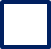 